陶冶简介IP经理人，专利价值分析与评估技术专家，上海市技术经纪人，现任上海必利专利评估技术有限公司总经理，上海市科技咨询服务中心特聘顾问，闵行区知识产权保护协会秘书长。历任上海博大企业集团知识产权办公室主任、上海和鹰机电科技股份有限公司知识产权部部长等职。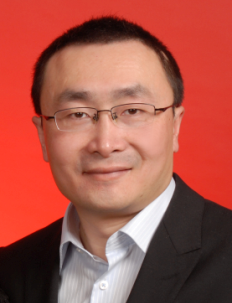 2012年-2014年领导由专利代理人、知产律师、资产评估师、会计师、数学博士、软件工程师组成的开发团队开发“专利评估技术体系”，历时两年于2014年3月完成测试并通过验证，实现了中国专利评估技术体系的系统化和完整化。该技术体系包括“专利评估基础理论”、“专利价值变量分析标准”、“专利评估模型和算法”、“专利评估流程”等四个核心技术组成。陶冶在全国首度明确了评估学意义上的“专利价值”的定义和内涵，带领团队设计出专利价值分析评价逻辑内核，引入了会计学原理和资产评估方法，完成了专利价值货币化的多元评估模型，成功实现了“知识产权”和“资产评估”两大领域的跨界融合。2014年7月，陶冶带领团队创办“上海必利专利评估技术有限公司”，为全国用户提供专业专利评估服务，可向具有不同评估目的（无形资产入资、专利转让和许可、专利质押融资、专利资产核算、涉诉专利价值评估）的用户出具各种类型（简易报告、普通报告、高级报告、资产评估报告）的评估报告，报告可向用户提供丰富的、多元化的数据，立体展示专利价值和价格。数据包括：技术可专利度、专利价值度、专利五级分类、专利收益、专利交易指数、专利资产价格、专利交易对价、专利许可费、技术信息价值度、技术信息收益、技术信息资产价格、技术能力资产价格、技术资产价格、技术交易对价等14项数据。2014年底，陶冶领导开发团队历时半年又开发出“专利宝”在线专利评估工具，采用O2O模式，用互联网技术改造传统行业，线上免费，线下收费，线上带动线下，为专利准确定价，服务地方经济和科技成果转化。2015年04月，陶冶团队又开发出外观设计专利收益算法和评估模型，可以对没有技术特征和技术方案的外观设计专利进行评估和定价。目前该技术体系已经基本完成对评估模型的样本测试和可靠性检测，并准备投放市场为用户提供评估服务。数年间，陶冶累积在专利评估技术领域发表论文12篇，应邀担任上海科协特聘顾问。2015年06月，陶冶获得上海市杨浦区“鼎元资金”2015科技创业人才资助专项支持。2016年应邀担任上海市高校知识产权运营创新中心特聘专家。主要论文成果：《专利价值与价格关系浅析》-上海中小企业-2015年6月刊《专利组合评估方法的要点》-上海中小企业-2015年7月刊《专利评估中专利组合的划分方法》-上海中小企业-2015年8月刊《专利评估中技术方案先进性的评价标准》-上海中小企业-2015年10月刊《专利评估中对专利效度的解读》-上海知识产权-2015年10月刊《不同技术领域专利效度差异原因探析》-上海中小企业-2016年2月刊《技术评估和专利评估的价值取向差异》-上海知识产权-2016年2月刊《专利价值分析变量的遴选原则与案例分析》-上海知识产权-2016年4月刊《专利价值评估在专利侵权司法审判中的应用》-上海知识产权-2016年6月刊《应用收益法进行专利评估时的三项法则》-上海知识产权-2016年7月刊《专利评估中专利对应最小可计量专利产品的划分方法》-上海知识产权-2016年8月刊《浅析技术资产构成》-上海知识产权-2016年9月刊